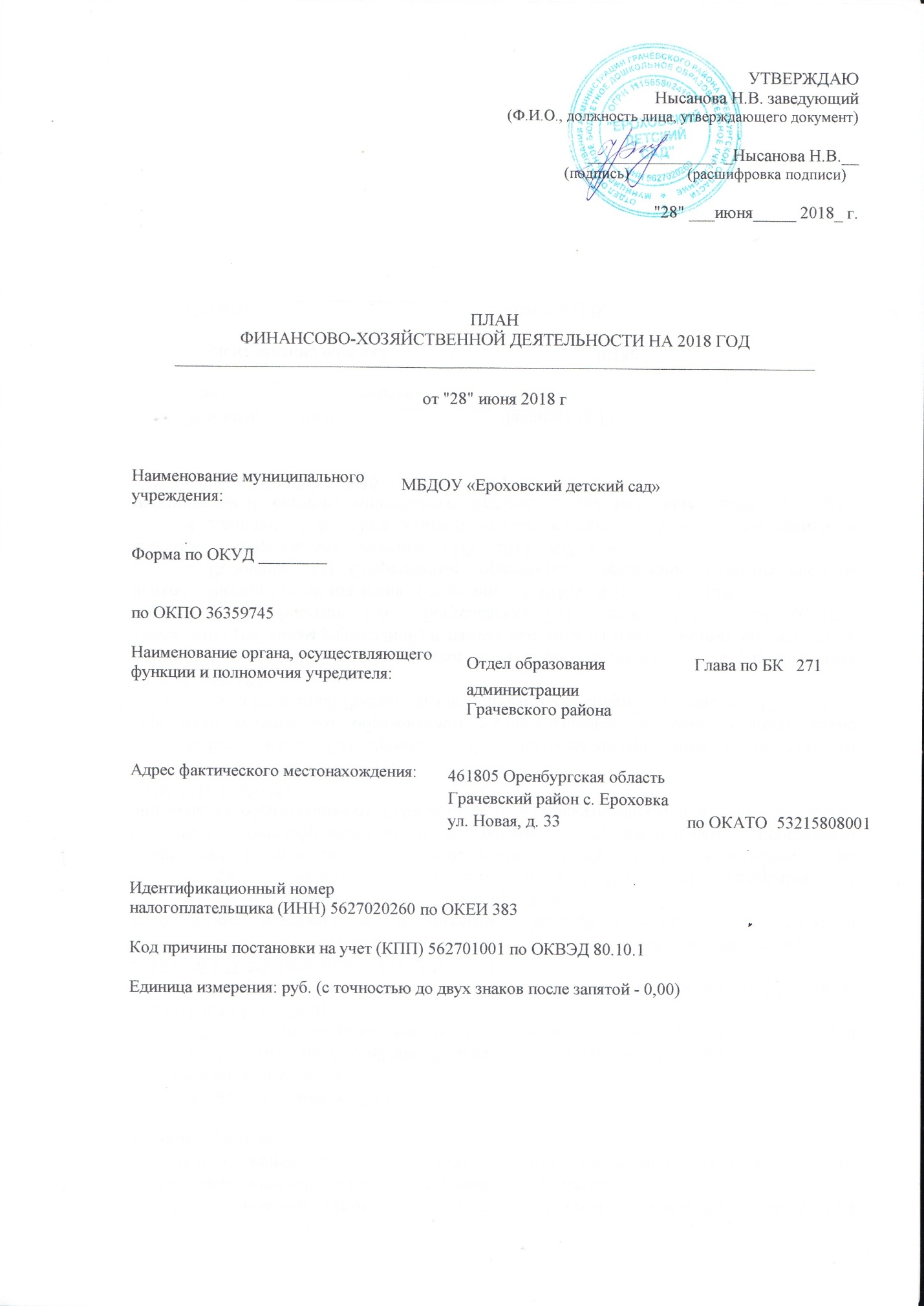 1.Сведения о деятельности муниципального учреждения.Цели деятельности муниципального учреждения в соответствии с действующим законодательством и уставом учреждения:- реализация гарантированного гражданам Российской Федерации права на получение общедоступного и бесплатного дошкольного образования;- обеспечение воспитания, обучения и развития, а также присмотра, ухода и оздоровления детей в возрасте от 2 месяцев (при наличии условий) до 7 лет.Виды деятельности муниципального учреждения, относящиеся к его основным видам деятельности в соответствии с уставом учреждения: осуществление дошкольного образования.Перечень услуг (работ), предоставляемых муниципальным учреждением:Реализация основных общеобразовательных программ дошкольного образования.Присмотр и уход.1.4. Показатели финансового состояния учреждения (на последнюю отчетную дату).Таблица 11.5. Показатели по поступлениям и выплатам учреждения <1>Таблица 21.6. Показатели выплат по расходам на закупку товаров, работ, услуг учрежденияТаблица 2.11.7. Сведения о средствах, поступающих во временное распоряжение учрежденияТаблица 3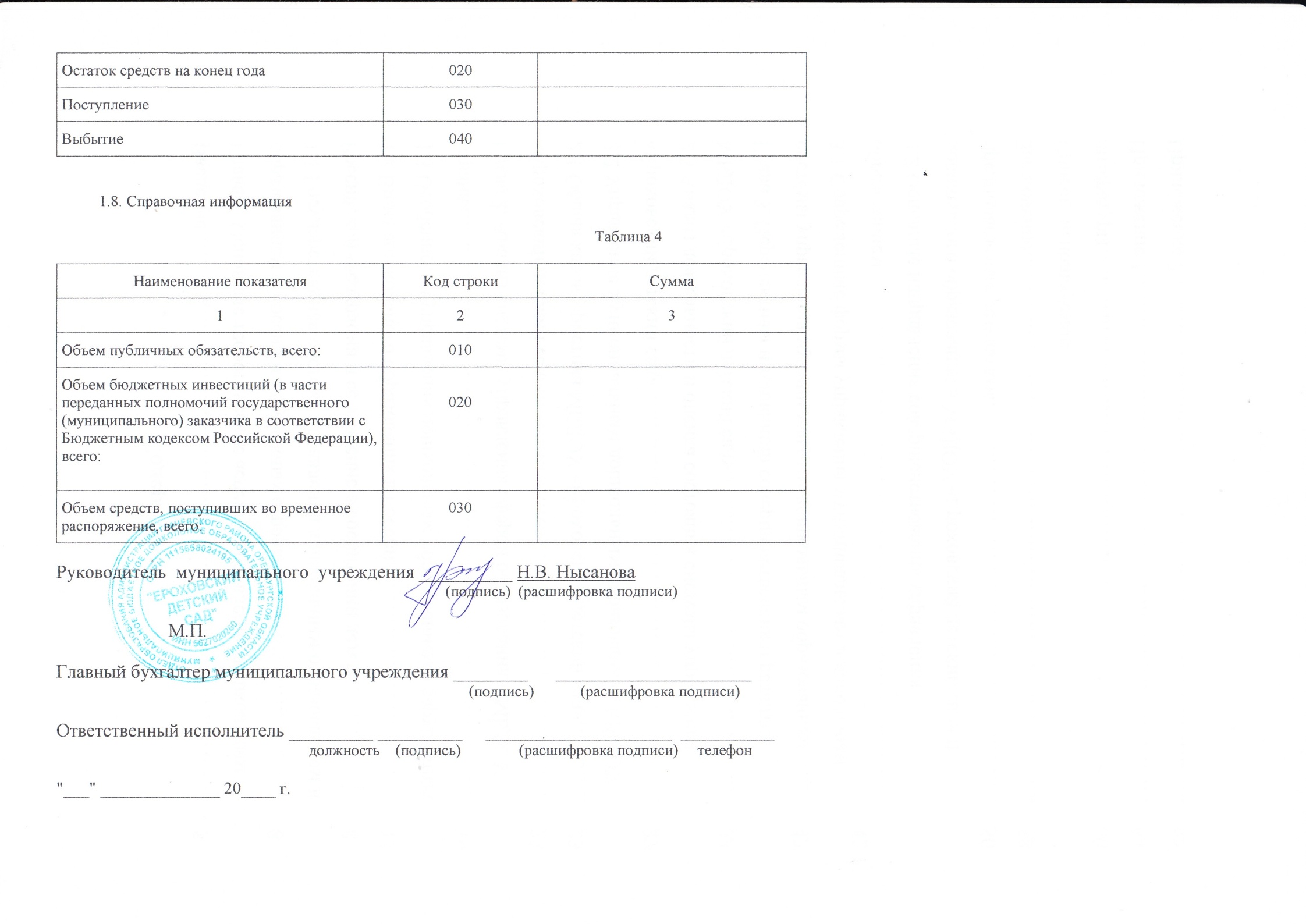 Наименование показателяСумма121. Нефинансовые активы, всего:2495308,771.1. Из них:недвижимое имущество, всего:1425170,001.1.1. В том числе:остаточная стоимость435955,421.2. Особо ценное движимое имущество, всего:1070138,771.2.1. В том числе:остаточная стоимость26226,602. Финансовые активы, всего:23721,842.1. Из них:денежные средства учреждения, всего19346,842.1.1. В том числе:денежные средства учреждения на счетах19346,842.1.2. Денежные средства учреждения, размещенные на депозиты в кредитной организации-2.2. Иные финансовые инструменты-2.3. Дебиторская задолженность по доходам4375,002.4. Дебиторская задолженность по расходам-3. Обязательства, всего:27003,603.1. Из них:долговые обязательства-3.2. Кредиторская задолженность:27003,603.2.1. В том числе:просроченная кредиторская задолженность-Наименование показателяКод строкиКод по бюджетной классификации Российской ФедерацииОбъем финансового обеспечения (2018 г)Объем финансового обеспечения (2018 г)Объем финансового обеспечения (2018 г)Объем финансового обеспечения (2018 г)Объем финансового обеспечения (2018 г)Объем финансового обеспечения (2018 г)Объем финансового обеспечения (2018 г)Наименование показателяКод строкиКод по бюджетной классификации Российской Федерациивсегов том числе:в том числе:в том числе:в том числе:в том числе:в том числе:Наименование показателяКод строкиКод по бюджетной классификации Российской Федерациивсегосубсидия на финансовое обеспечение выполнения муниципального заданиясубсидии, предоставляемые в соответствии с абзацем вторым пункта 1 статьи 78.1 Бюджетного кодекса Российской Федерациисубсидии на осуществление капитальных вложенийсредства обязательного медицинского страхованияпоступления от оказания услуг (выполнения работ) на платной основе и от иной приносящей доход деятельностипоступления от оказания услуг (выполнения работ) на платной основе и от иной приносящей доход деятельностиНаименование показателяКод строкиКод по бюджетной классификации Российской Федерациивсегосубсидия на финансовое обеспечение выполнения муниципального заданиясубсидии, предоставляемые в соответствии с абзацем вторым пункта 1 статьи 78.1 Бюджетного кодекса Российской Федерациисубсидии на осуществление капитальных вложенийсредства обязательного медицинского страхованиявсегоиз них гранты12345678910Поступления от доходов, всего:100Х1703406,961514492,0022000,00166914,96в том числе:доходы от собственности1101204374,96ХХХХ4374,96Хдоходы от оказания услуг, работ1201301677032,001514492,00ХХ162540,00доходы от штрафов, пеней, иных сумм принудительного изъятия130ХХХХХбезвозмездные поступления от наднациональных организаций, правительств иностранных государств, международных финансовых организаций140ХХХХХиные субсидии, предоставленные из бюджета15018022000,00Х22000,00ХХХпрочие доходы160ХХХХдоходы от операций с активами180ХХХХХХВыплаты по расходам, всего:200Х1722753,801526915,5122000,00173838,29в том числе на: выплаты персоналу всего:2101101129622,001129622,00из них:оплата труда и начисления на выплаты по оплате труда211111, 1191119622,001119622,00социальные и иные выплаты населению, всего220из них:29029560,007560,0022000,00уплату налогов, сборов и иных платежей, всего23029129560,007560,0022000,00из них:безвозмездные перечисления организациям240прочие расходы (кроме расходов на закупку товаров, работ, услуг)250расходы на закупку товаров, работ, услуг, всего260Х563571,80389733,51173838,29Поступление финансовых активов, всего:300Хиз них:увеличение остатков средств310прочие поступления320Выбытие финансовых активов, всего400Из них:уменьшение остатков средств410прочие выбытия420Остаток средств на начало года500Х19346,8412423,516923,33Остаток средств на конец года600ХНаименование показателяКод строкиКод по бюджетной классификации Российской ФедерацииОбъем финансового обеспечения (2019 г)Объем финансового обеспечения (2019 г)Объем финансового обеспечения (2019 г)Объем финансового обеспечения (2019 г)Объем финансового обеспечения (2019 г)Объем финансового обеспечения (2019 г)Объем финансового обеспечения (2019 г)Наименование показателяКод строкиКод по бюджетной классификации Российской Федерациивсегов том числе:в том числе:в том числе:в том числе:в том числе:в том числе:Наименование показателяКод строкиКод по бюджетной классификации Российской Федерациивсегосубсидия на финансовое обеспечение выполнения муниципального заданиясубсидии, предоставляемые в соответствии с абзацем вторым пункта 1 статьи 78.1 Бюджетного кодекса Российской Федерациисубсидии на осуществление капитальных вложенийсредства обязательного медицинского страхованияпоступления от оказания услуг (выполнения работ) на платной основе и от иной приносящей доход деятельностипоступления от оказания услуг (выполнения работ) на платной основе и от иной приносящей доход деятельностиНаименование показателяКод строкиКод по бюджетной классификации Российской Федерациивсегосубсидия на финансовое обеспечение выполнения муниципального заданиясубсидии, предоставляемые в соответствии с абзацем вторым пункта 1 статьи 78.1 Бюджетного кодекса Российской Федерациисубсидии на осуществление капитальных вложенийсредства обязательного медицинского страхованиявсегоиз них гранты12345678910Поступления от доходов, всего:100Х1693872,001531332,00162540,00в том числе:доходы от собственности110ХХХХдоходы от оказания услуг, работ1201301693872,001531332,00ХХ162540,00доходы от штрафов, пеней, иных сумм принудительного изъятия130ХХХХХбезвозмездные поступления от наднациональных организаций, правительств иностранных государств, международных финансовых организаций140ХХХХХиные субсидии, предоставленные из бюджета150ХХХХпрочие доходы160ХХХХдоходы от операций с активами180ХХХХХХВыплаты по расходам, всего:200Х1693872,001531332,00162540,00в том числе на: выплаты персоналу всего:2101101254392,001254392,00из них:оплата труда и начисления на выплаты по оплате труда211111, 1191244392,001244392,00социальные и иные выплаты населению, всего220из них:уплату налогов, сборов и иных платежей, всего230из них:безвозмездные перечисления организациям240прочие расходы (кроме расходов на закупку товаров, работ, услуг)250расходы на закупку товаров, работ, услуг, всего260Х439480,00276940,00162540,00Поступление финансовых активов, всего:300Хиз них:увеличение остатков средств310прочие поступления320Выбытие финансовых активов, всего400Из них:уменьшение остатков средств410прочие выбытия420Остаток средств на начало года500ХОстаток средств на конец года600ХНаименование показателяКод строкиКод по бюджетной классификации Российской ФедерацииОбъем финансового обеспечения (2020 г)Объем финансового обеспечения (2020 г)Объем финансового обеспечения (2020 г)Объем финансового обеспечения (2020 г)Объем финансового обеспечения (2020 г)Объем финансового обеспечения (2020 г)Объем финансового обеспечения (2020 г)Наименование показателяКод строкиКод по бюджетной классификации Российской Федерациивсегов том числе:в том числе:в том числе:в том числе:в том числе:в том числе:Наименование показателяКод строкиКод по бюджетной классификации Российской Федерациивсегосубсидия на финансовое обеспечение выполнения муниципального заданиясубсидии, предоставляемые в соответствии с абзацем вторым пункта 1 статьи 78.1 Бюджетного кодекса Российской Федерациисубсидии на осуществление капитальных вложенийсредства обязательного медицинского страхованияпоступления от оказания услуг (выполнения работ) на платной основе и от иной приносящей доход деятельностипоступления от оказания услуг (выполнения работ) на платной основе и от иной приносящей доход деятельностиНаименование показателяКод строкиКод по бюджетной классификации Российской Федерациивсегосубсидия на финансовое обеспечение выполнения муниципального заданиясубсидии, предоставляемые в соответствии с абзацем вторым пункта 1 статьи 78.1 Бюджетного кодекса Российской Федерациисубсидии на осуществление капитальных вложенийсредства обязательного медицинского страхованиявсегоиз них гранты12345678910Поступления от доходов, всего:100Х1689672,001527132,00162540,00в том числе:доходы от собственности110ХХХХдоходы от оказания услуг, работ1201301689672,001527132,00ХХ162540,00доходы от штрафов, пеней, иных сумм принудительного изъятия130ХХХХХбезвозмездные поступления от наднациональных организаций, правительств иностранных государств, международных финансовых организаций140ХХХХХиные субсидии, предоставленные из бюджета150ХХХХпрочие доходы160ХХХХдоходы от операций с активами180ХХХХХХВыплаты по расходам, всего:200Х1689672,001527132,00162540,00в том числе на: выплаты персоналу всего:2101101254392,001254392,00из них:оплата труда и начисления на выплаты по оплате труда211111, 1191244392,001244392,00социальные и иные выплаты населению, всего220из них:уплату налогов, сборов и иных платежей, всего230из них:безвозмездные перечисления организациям240прочие расходы (кроме расходов на закупку товаров, работ, услуг)250расходы на закупку товаров, работ, услуг, всего260Х435280,00272740,00162540,00Поступление финансовых активов, всего:300Хиз них:увеличение остатков средств310прочие поступления320Выбытие финансовых активов, всего400Из них:уменьшение остатков средств410прочие выбытия420Остаток средств на начало года500ХОстаток средств на конец года600ХНаименование показателяКод строкиГод начала закупкиСумма выплат по расходам на закупку товаров, работ и услугСумма выплат по расходам на закупку товаров, работ и услугСумма выплат по расходам на закупку товаров, работ и услугСумма выплат по расходам на закупку товаров, работ и услугСумма выплат по расходам на закупку товаров, работ и услугСумма выплат по расходам на закупку товаров, работ и услугСумма выплат по расходам на закупку товаров, работ и услугСумма выплат по расходам на закупку товаров, работ и услугСумма выплат по расходам на закупку товаров, работ и услугНаименование показателяКод строкиГод начала закупкивсего на закупкивсего на закупкивсего на закупкив том числе:в том числе:в том числе:в том числе:в том числе:в том числе:Наименование показателяКод строкиГод начала закупкивсего на закупкивсего на закупкивсего на закупкив соответствии с Федеральным законом от 05.04.2013 N 44-ФЗ "О контрактной системе в сфере закупок товаров, работ, услуг для обеспечения государственных и муниципальных нужд"в соответствии с Федеральным законом от 05.04.2013 N 44-ФЗ "О контрактной системе в сфере закупок товаров, работ, услуг для обеспечения государственных и муниципальных нужд"в соответствии с Федеральным законом от 05.04.2013 N 44-ФЗ "О контрактной системе в сфере закупок товаров, работ, услуг для обеспечения государственных и муниципальных нужд"в соответствии с Федеральным законом от 18.07.2011 N 223-ФЗ "О закупках товаров, работ, услуг отдельными видами юридических лиц"в соответствии с Федеральным законом от 18.07.2011 N 223-ФЗ "О закупках товаров, работ, услуг отдельными видами юридических лиц"в соответствии с Федеральным законом от 18.07.2011 N 223-ФЗ "О закупках товаров, работ, услуг отдельными видами юридических лиц"Наименование показателяКод строкиГод начала закупкина 2018 г. очередной финансовый годна 2019 г. 1-ый год планового периодана 2020 г. 2-ой год планового периодана 2018 г. очередной финансовый годна 2019 г. 1-ый год планового периодана 2020 г. 2-ой год планового периодана 20__ г. очередной финансовый годна 20__ г. 1-ый год планового периодана 20__ г. 1-ый год планового периода123456789101112Выплаты по расходам на закупку товаров, работ, услуг всего:0001Х563571,80439480,00435280,00563571,80439480,00435280,00в том числе: на оплату контрактов, заключенных до начала очередного финансового года:1001Хна закупку товаров работ, услуг по году начала закупки:20012018563571,80439480,00435280,00563571,80439480,00435280,00Наименование показателяКод строкиСумма123Остаток средств на начало года010